lMADONAS NOVADA PAŠVALDĪBA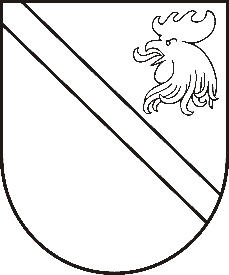 Reģ. Nr. 90000054572Saieta laukums 1, Madona, Madonas novads, LV-4801 t. 64860090, e-pasts: pasts@madona.lv ___________________________________________________________________________MADONAS NOVADA PAŠVALDĪBAS DOMESLĒMUMSMadonā2021.gada 30.martā								               Nr.136									     (protokols Nr.8, 14.p.)Par projektu konkursu “Priekšlaicīgas mācību pārtraukšanas riska jauniešu iesaiste jaunatnes iniciatīvu projektos”Madonas novada pašvaldība saskaņā ar projektu Nr. 8.3.4.0/16/I/001 “Atbalsts priekšlaicīgas mācību pārtraukšanas samazināšanai” (26.09.2017. sadarbības līgums Nr. P6-13/51) nodrošinās projektu konkursa “Priekšlaicīgas mācību pārtraukšanas riska jauniešu iesaiste jaunatnes iniciatīvu projektos” IV kārtu Madonas novadā. 2021.gada Jaunatnes iniciatīvu projektu konkursam (IV kārta) Madonas novada pašvaldībai ir iedalītas 3 kvotas, kas paredz 100% apmērā (EUR 4600,00) atbalstīt 3 (trīs) Jaunatnes iniciatīvu projektus. Saskaņā ar MK 12.07.2016. noteikumu Nr.460 35.3.punktu, Izglītības kvalitātes valsts dienests nodrošina 80% priekšfinansējumu projektu ieviešanai, 2022.gadā paredzēta atlikuma maksājuma saņemšana 20% apmērā. Noklausījusies Izglītības nodaļas speciālistes V.Vecozolas sniegto informāciju, ņemot vērā 18.03.2021. Izglītības un jaunatnes lietu komitejas atzinumu, atklāti balsojot:  PAR –  14 (Agris Lungevičs, Aleksandrs Šrubs, Andrejs Ceļapīters, Andris Sakne, Antra Gotlaufa, Artūrs Grandāns, Gatis Teilis, Gunārs Ikaunieks, Inese Strode, Ivars Miķelsons, Rihards Saulītis, Valda Kļaviņa, Valentīns Rakstiņš, Zigfrīds Gora), PRET – NAV, ATTURAS – NAV, Madonas novada pašvaldības dome NOLEMJ:Apstiprināt atklāta projektu konkursa “Priekšlaicīgas mācību pārtraukšanas riska jauniešu iesaiste jaunatnes iniciatīvu projektos” IV kārtas nolikumu.Nodrošināt 20% priekšfinansējumu 3 (trīs) organizācijām (EUR 920,00 katrai), kas kopā sastāda 2760,00 euro, Jauniešu iniciatīvu projektu ieviešanai Madonas novada administratīvajā teritorijā saskaņā ar pieteikumu vērtēšanas komisijas lēmumu.Apstiprināt atklātā projektu konkursa “Priekšlaicīgas mācību pārtraukšanas riska jauniešu iesaiste jaunatnes iniciatīvu projektos” IV kārtas pieteikumu vērtēšanas komisiju sekojošā sastāvā: Zigfrīds Gora - komisijas priekšsēdētājs – Madonas novada pašvaldības domes priekšsēdētāja vietnieks;  Vivita Vecozola - Izglītības nodaļas speciāliste, Pumpurs jaunatnes iniciatīvu projektu koordinatore; Inese Solozemniece - Projektu ieviešanas  nodaļas vadītāja;  Klinta Galeja - Projektu ieviešanas  nodaļas projektu sagatavošanas un ieviešanas speciāliste; Inga Strazdiņa – Attīstības nodaļas vecākā speciāliste ģimenes un jaunatnes jomā.Pielikumā: Projektu konkursa “Priekšlaicīgas mācību pārtraukšanas riska jauniešu iesaiste jaunatnes iniciatīvu projektos” nolikums.Domes priekšsēdētājs						    A.LungevičsVecozola 26378836